ANEXONombre del alumno: ___________________________________ Grado y Grupo: ______________Actividad final” Hagamos sumas y restasAprendizaje esperado: Resolución de sumas o restas de números decimales en el contexto del dinero. Instrucción: En esta actividad tendrás que resolver los siguientes ejercicios poniendo en práctica la suma y resta de números decimales.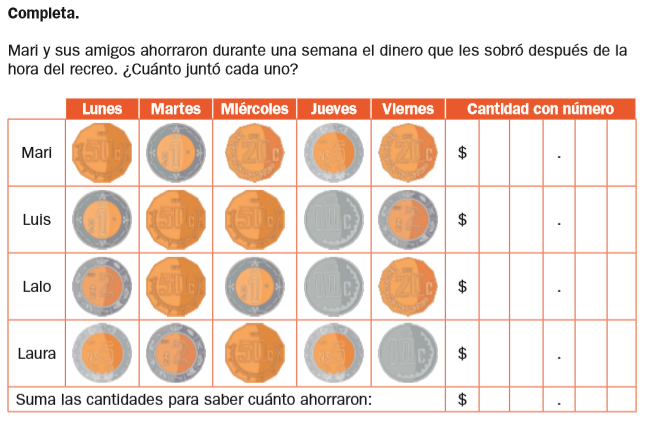 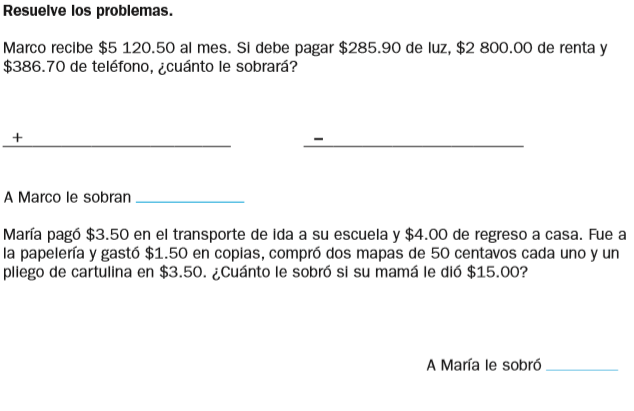 NivelPRIMARIAModalidadGENERALGrado4Fase4Campo de formaciónSABERES Y PENSAMIENTO CIENTÍFICOSABERES Y PENSAMIENTO CIENTÍFICOSABERES Y PENSAMIENTO CIENTÍFICOTítuloHABLEMOS DE DINEROHABLEMOS DE DINEROHABLEMOS DE DINERODescripción de la clase Resolución de sumas o restas de números decimales en el contexto del dinero.Para empezar, el alumno analizará el uso de los números decimales en su vida diaria contestando las siguientes preguntas en su cuaderno:- ¿Vas a la tienda a comprar?- ¿Has notado que algunos productos no son números exactos?- ¿Qué se hace cuando vas a comprar varios productos para saber la cantidad de dinero que necesitas llevar?El alumno se dará cuenta que hay muchos productos que no cuestan un número exacto, como un refresco que cuesta $30 pesos o unas frituras que cuestan $12 pesos, hay otros que tienen centavos por ejemplo medio kilo de arroz te cuesta $8.50, y si vas por varios productos, al final tienes que sumar las cantidades para saber cuánto tendrás que pagar.El alumno observará el siguiente video “Suma y resta de números decimales” en el encontrará la manera en la que se lleva a cabo de manera correcta la suma o resta de los números decimales. Este video lo encontrará en el apartado referencias de apoyo. El alumno observará que es muy sencillo realizar estas sumas, contestará algunas de las que se muestran a continuación en su cuaderno. El alumno colocará la operación que usó a parte del resultado.12.25 + 11.32=5.73 + 3.21=8.5 + 1.3=6.50 + 3.50=Para terminar, el alumno realizará la “Actividad final” Hagamos sumas y restas, el cual encontrarás en el anexo, el alumno copiará la actividad en su cuaderno. En el cual tendrá que realizar algunas sumas y restas con números decimales en situaciones de dinero.Criterios a evaluar Identifica el uso de las sumas con números decimales en la vida diariaConoce el método correcto para realizar las sumas y restasResuelve los ejercicios de manera satisfactoria.Resolución de sumas o restas de números decimales en el contexto del dinero.Para empezar, el alumno analizará el uso de los números decimales en su vida diaria contestando las siguientes preguntas en su cuaderno:- ¿Vas a la tienda a comprar?- ¿Has notado que algunos productos no son números exactos?- ¿Qué se hace cuando vas a comprar varios productos para saber la cantidad de dinero que necesitas llevar?El alumno se dará cuenta que hay muchos productos que no cuestan un número exacto, como un refresco que cuesta $30 pesos o unas frituras que cuestan $12 pesos, hay otros que tienen centavos por ejemplo medio kilo de arroz te cuesta $8.50, y si vas por varios productos, al final tienes que sumar las cantidades para saber cuánto tendrás que pagar.El alumno observará el siguiente video “Suma y resta de números decimales” en el encontrará la manera en la que se lleva a cabo de manera correcta la suma o resta de los números decimales. Este video lo encontrará en el apartado referencias de apoyo. El alumno observará que es muy sencillo realizar estas sumas, contestará algunas de las que se muestran a continuación en su cuaderno. El alumno colocará la operación que usó a parte del resultado.12.25 + 11.32=5.73 + 3.21=8.5 + 1.3=6.50 + 3.50=Para terminar, el alumno realizará la “Actividad final” Hagamos sumas y restas, el cual encontrarás en el anexo, el alumno copiará la actividad en su cuaderno. En el cual tendrá que realizar algunas sumas y restas con números decimales en situaciones de dinero.Criterios a evaluar Identifica el uso de las sumas con números decimales en la vida diariaConoce el método correcto para realizar las sumas y restasResuelve los ejercicios de manera satisfactoria.Resolución de sumas o restas de números decimales en el contexto del dinero.Para empezar, el alumno analizará el uso de los números decimales en su vida diaria contestando las siguientes preguntas en su cuaderno:- ¿Vas a la tienda a comprar?- ¿Has notado que algunos productos no son números exactos?- ¿Qué se hace cuando vas a comprar varios productos para saber la cantidad de dinero que necesitas llevar?El alumno se dará cuenta que hay muchos productos que no cuestan un número exacto, como un refresco que cuesta $30 pesos o unas frituras que cuestan $12 pesos, hay otros que tienen centavos por ejemplo medio kilo de arroz te cuesta $8.50, y si vas por varios productos, al final tienes que sumar las cantidades para saber cuánto tendrás que pagar.El alumno observará el siguiente video “Suma y resta de números decimales” en el encontrará la manera en la que se lleva a cabo de manera correcta la suma o resta de los números decimales. Este video lo encontrará en el apartado referencias de apoyo. El alumno observará que es muy sencillo realizar estas sumas, contestará algunas de las que se muestran a continuación en su cuaderno. El alumno colocará la operación que usó a parte del resultado.12.25 + 11.32=5.73 + 3.21=8.5 + 1.3=6.50 + 3.50=Para terminar, el alumno realizará la “Actividad final” Hagamos sumas y restas, el cual encontrarás en el anexo, el alumno copiará la actividad en su cuaderno. En el cual tendrá que realizar algunas sumas y restas con números decimales en situaciones de dinero.Criterios a evaluar Identifica el uso de las sumas con números decimales en la vida diariaConoce el método correcto para realizar las sumas y restasResuelve los ejercicios de manera satisfactoria.Actividades para entregarVer anexo al final del archivoVer anexo al final del archivoVer anexo al final del archivoReferencias de apoyoSuma y resta de números decimales   https://www.youtube.com/watch?v=H0y1vuRQUdQSuma y resta de números decimales   https://www.youtube.com/watch?v=H0y1vuRQUdQSuma y resta de números decimales   https://www.youtube.com/watch?v=H0y1vuRQUdQ